Муниципальное общеобразовательное учреждение средняя общеобразовательная школя № 9  г.НадымаИсследовательская работаЛук от семи недуг.     Автор: Ан Виктория          учащаяся 3-В класса                                                                       Руководитель: Волошина Е.В.,                                                                              учитель начальных классов  Надым2018г.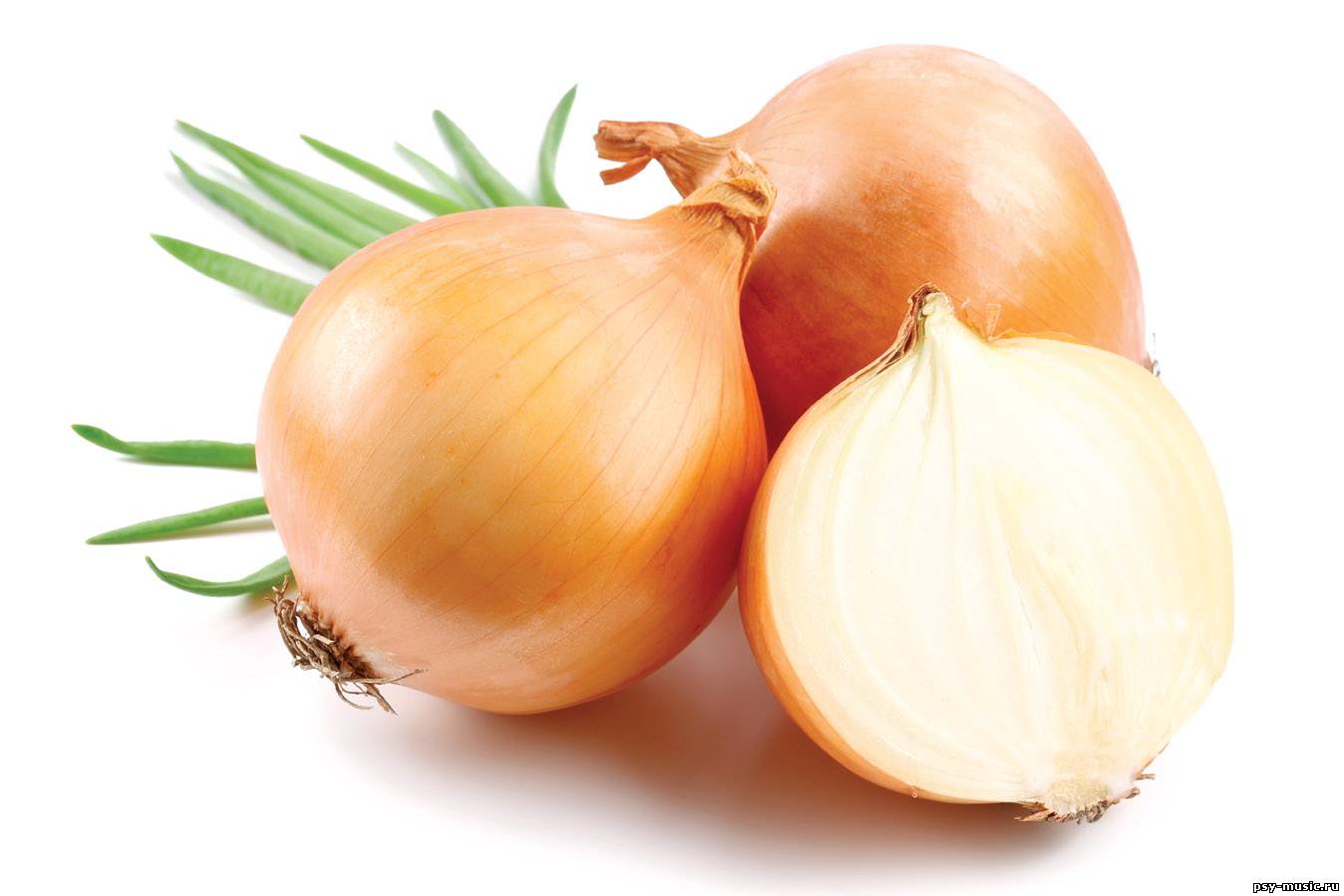 Содержание: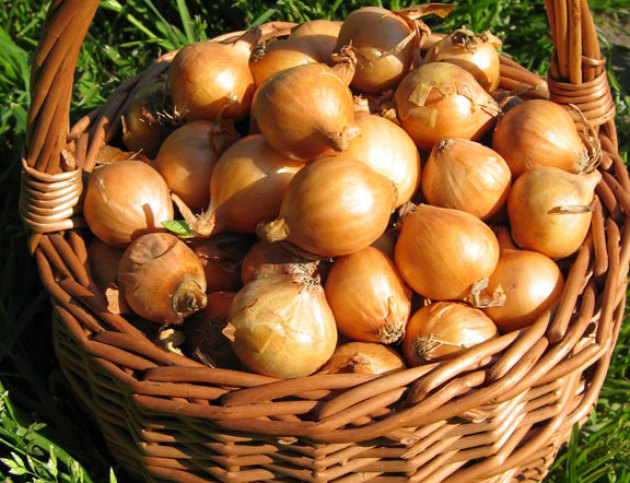 Луковичных растений известно в природе около 400 видов. Наиболее распространены лук репчатый, батун, порей, лук многоярусный, шалот и шнитт. Растения репчатого лука и шалота формируют хорошо развитую луковицу. Другие сорта лука: батун, порей, резанец образуют много листьев, а их расширенное основание - ножку или ложную луковицу. Последние виды выращивают для весенне-летне-осеннего употребления. Для длительного хранения пригодны лук репчатый и шалот.Эти особенности учитывают при выборе лука для выращивания. В наших условиях широко распространены лук репчатый и батун. Лук используется в пищевой и консервной промышленности. Луковица репчатого лука содержит сахара, минеральные соли, эфирные масла, витамины и другие соединения, необходимые для организма человека.Лук издавна считался хорошим средством при лечении многих болезней. В Древней Греции луку приписывали божественное происхождение. На праздниках, посвященных богу Пану, к его статуе возлагались венки из лука. Лук использовали для возбуждения аппетита и как «очищающее средство». Высоко ценили лук и в Древнем Египте — его изображения встречаются в пещерах и на стенах самых древних построек Римляне и греки приписывали луку способность пробуждать жизненную силу, храбрость, поэтому он в больших количествах вводился в питание воинов.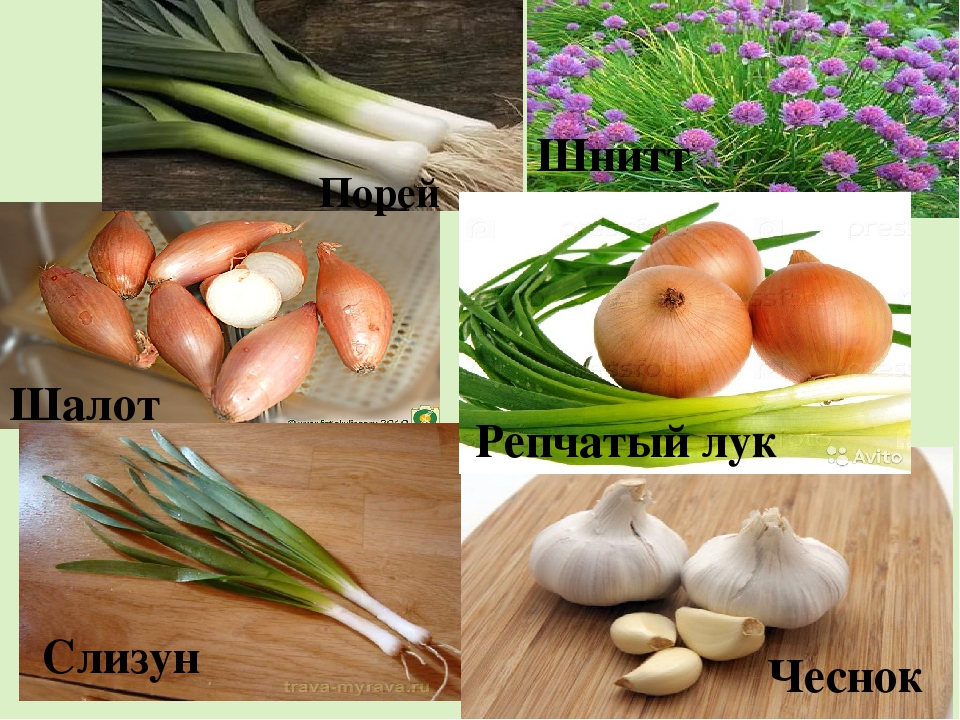 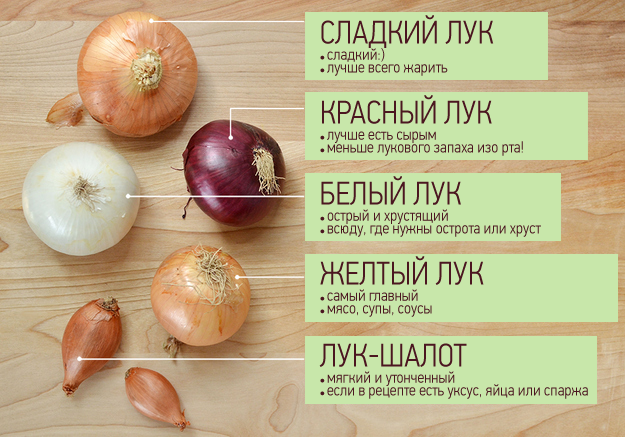 По питательной ценности и вкусовым качествам сорта репчатого лука делятся на острые, полуострые и сладкие. Пищевые достоинства острых сортов лука типа Ростовский репчатый, Бессоновский выше, чем полуострых и сладких (однолетний Сибирский, Каба, Даниловский). Острые сорта лука содержат 10-12%, сладкие - 6-7% сахара. Вкус и специфический запах луку и чесноку придают эфирные масла, содержащие серу, в остром луке их больше - 0,5 г, в сладком - 0,3 г на 1 кг веса.Особенно богат лук витамином С. В 100 г сырого вещества зеленых листьев батуна его содержится 80-100 мг, репчатого лука - 16-33 мг; в луковицах - 2-10 мг. В луке есть провитамин А, витамины B1, В2, PP. В золе репчатого лука обнаружено 17 элементов, необходимых для организма человека, в том числе цинк, алюминий, железо, марганец, фосфор, кальций.Лук обладает высокими обеззараживающими свойствами, благодаря фитонцидам он способен убивать ряд болезнетворных микробов. Листья и луковицы можно использовать в сыром, сушеном, вареном, маринованном виде, как приправу к мясным, рыбным блюдам и салатам.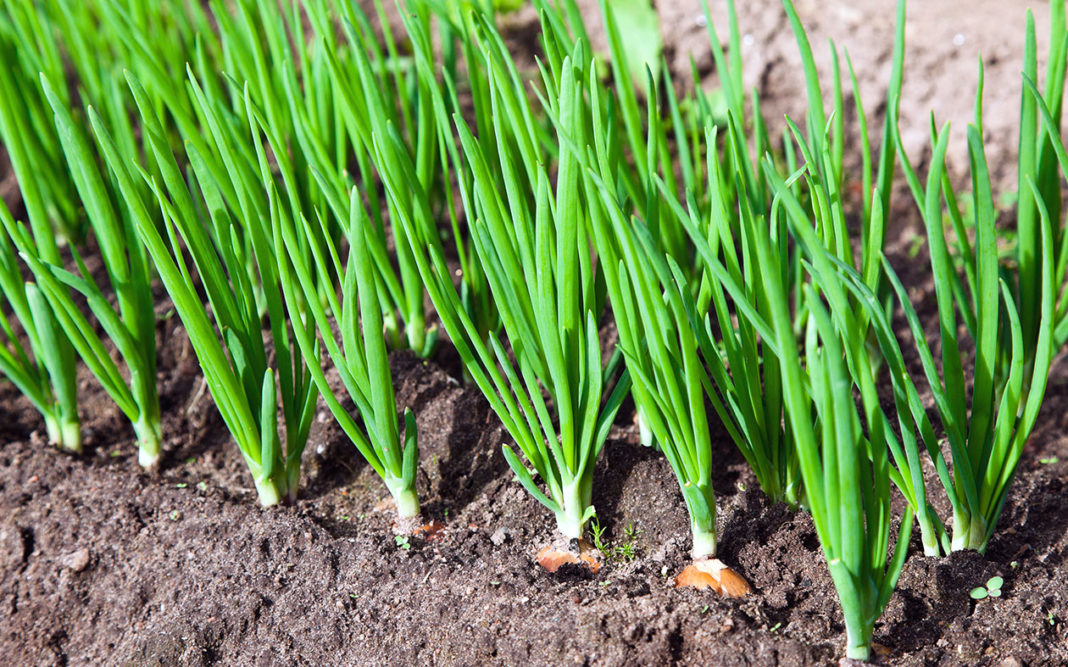 Лук по сравнению с другими овощными растениями использует немного воды, но требователен к наличию её в верхнем горизонте почвы. Объясняется это слаборазвитой корневой системой и её поверхностным расположением. В нашей стране лук тоже известен очень давно. Блюда народной кухни всегда славились изобилием лука и чеснока. Конечно, люди в те времена ничего не знали об особых летучих веществах фитонцидах, обладающих противомикробными свойствами, но они подметили целебную силу лука, и уже в первых травниках описываются способы его применения при различных хворях: «Лук утробу мягчит, но жажду наводит и дух смердящий изо рта истребляет... Свежий лук, будучи употребляем внутрь, отменно действует при слабости желудка и худом пищеварении, слизистой и судорожной одышке, водяной и каменной болезни, равно как и в скорбуте и глистах... Во время господствующих заразительных болезней весьма полезно прибавлять лук к пище и для завтрака составлять суп из лука с прибавлением соли, перца, уксуса».Издревле во время эпидемий наши предки развешивали в комнатах связки луковиц. Таким образом в дом не проникала зараза, да и воздух в нем становился чище. Позже так поступали в военных госпиталях, чтобы у раненых не развилась газовая гангрена.Сходным образом старались уберечь и скот: нанизывали на нитку побольше луковиц и чесночных головок и привязывали на шею коровам, лошадям и другим домашним животным, чтобы те не заразились «прилипчивыми» болезнями.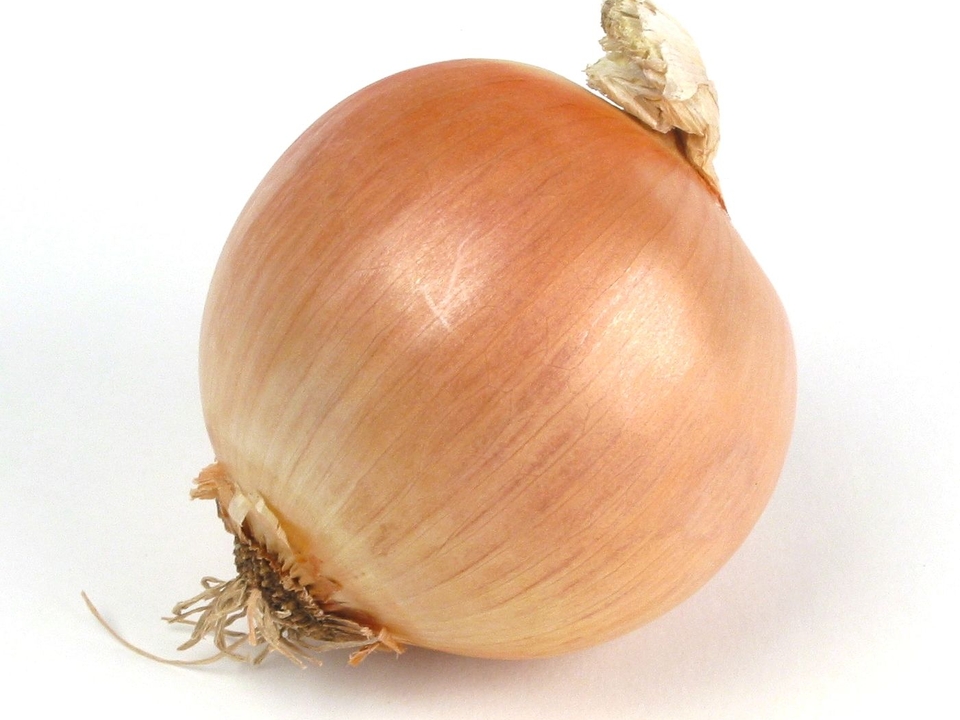 Репчатый лук. По вкусовым качествам разделяется на три группы: острый, полуострый и сладкий. Особым почетом у хозяек пользуется красный и фиолетовый репчатый лук, он не такой острый, как белый, и очень красиво смотрится в салатах.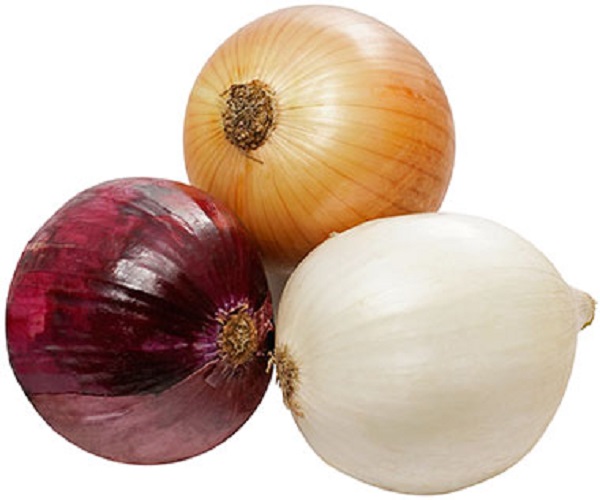 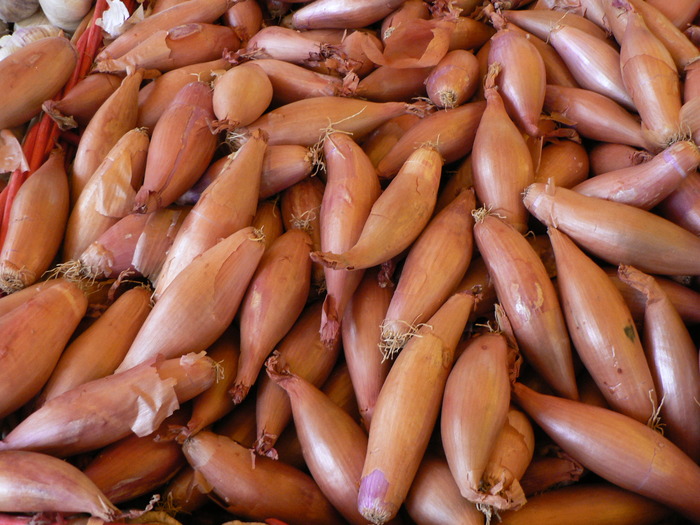 Лук-шалот. У этой разновидности репчатого лука луковицы небольшого размера, шелуха коричневая и сухая. По вкусу он напоминает мягкий красный лук. Особенно хорош лук-шалот в соусах и как гарнир.Зеленый лук. Имеет мягкий вкус. Перед употреблением основание белой луковицы и концы перьев отрезают и используют лук при приготовлении салатов, супов, гарниров. Зеленый лук — прекрасный источник витамина С.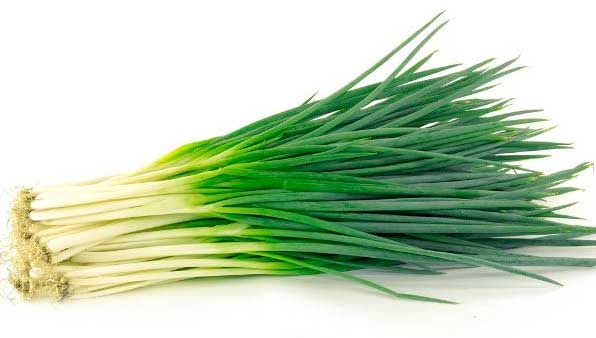 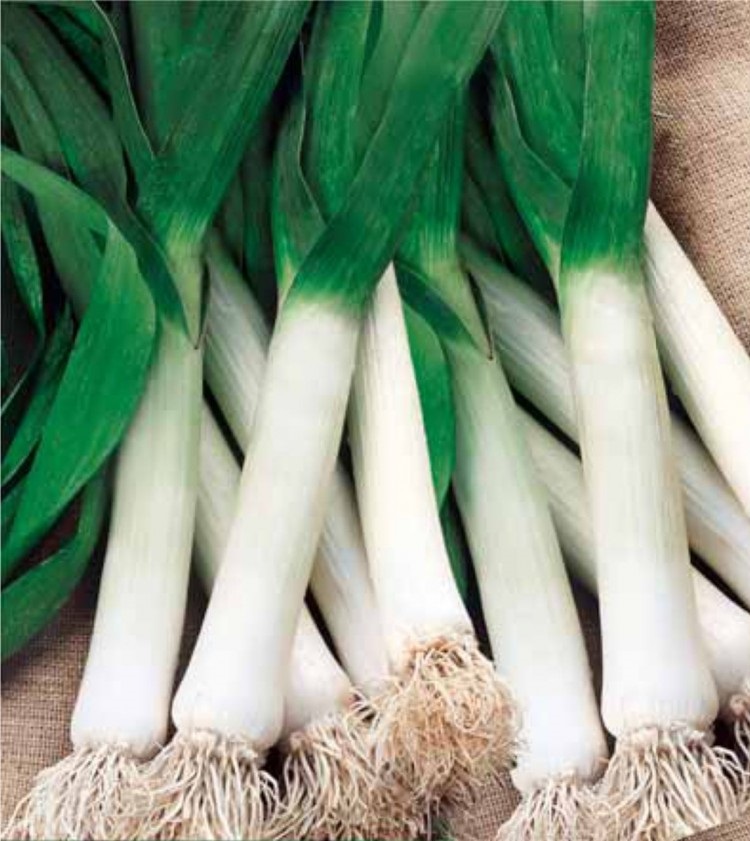 Лук-порей. Это двулетнее растение, выращиваемое только на перо. По виду он похож на толстый зеленый лук. До самой осени дает длинные, мясистые, сочные листья с более нежным запахом, чем у репчатого. Используется в пишу в сыром, вареном и сушеном виде. Лук-порей - прекрасный источник фолиевой кислоты, необходимой для кроветворной функции организма.Лук-резанец (шнитт-лук, скорода). Многолетнее растение с мелкими полыми листьями. Лук-резанец холодостоек и нетребователен к почве, в диком виде растет на лугах, каменистых склонах, в долинах рек. Вкус листьев нежный, нерезкий. Этот вид лука используется для приготовления салатов, соусов и как украшение блюд. Лук-резанец содержит много провитамина А, калия и кальция.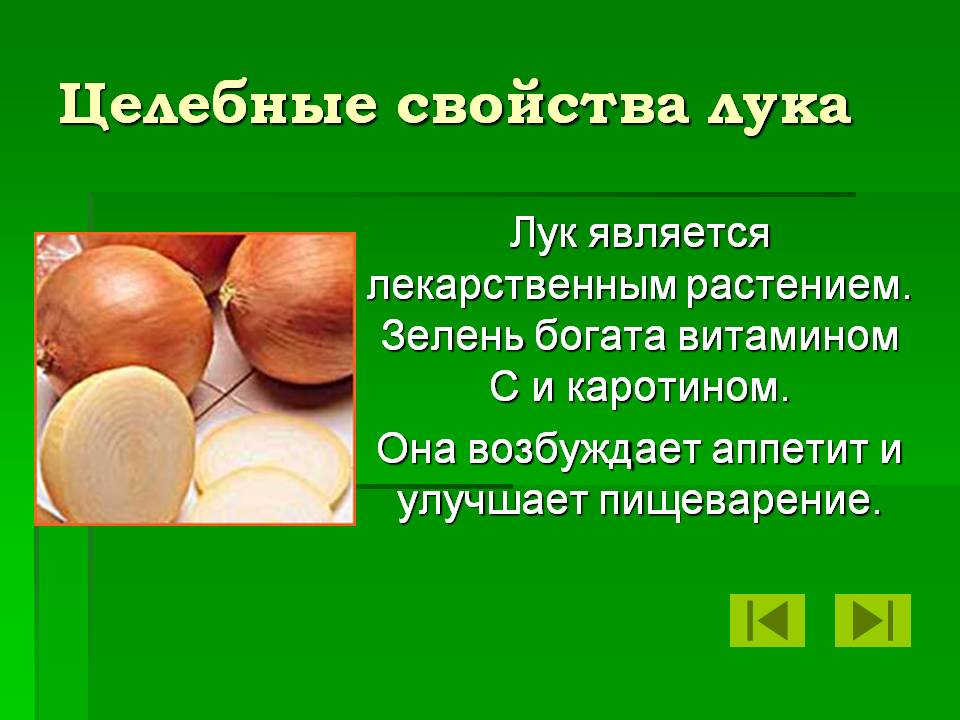 Не рекомендуется употреблять сырой лук при серьезных заболеваниях желудочно-кишечного тракта (особенно язвенной болезни желудка и двенадцатиперстной кишки), печени, почек, сердца и желчного пузыря, так как содержащиеся в луке эфирные масла оказывают раздражающее действие и могут усугубить болезнь.Наверняка, каждый плакал в процессе очистки или нарезки лука. Виной тому фитонциды – летучие вещества, обладающие лечебными свойствами. Целебное действие этого овоща на наш организм выражается в следующих свойствах:способен убирать микробы и бактерии;обладает антисептическим свойством;борется с вирусами;полезен при расстройствах кишечника и желудка, при атеросклерозе;способствует половой активности;служит хорошим средством против глистов и цинги;употребление сока из лука помогает от бессонницы;спиртовые настойки используют как мочегонное средство;хорошее ранозаживляющее средство;средство для профилактики рака предстательной железы;снимает головную боль;луковая кашица предотвращает образование пузырей на месте ожога;слегка натерев десну луком, можно избавиться от зубной боли;поджаренный лук на сливочном масле или отваренный в молоке, смягчает кашель и служит отхаркивающим средством.Расскажу, чем полезен и вреден лук, помимо своих лечебных свойств.Польза и вред репчатого лукаКроме лечебного эффекта, которым обладает этот овощ, есть также и другие полезные свойства:улучшение аппетита;способствует увеличению выделение пищеварительных соков;ускоряет менструацию;улучшает усвоение пищи;средство против зуда от укусов комаров;луковым соком снимают боль от укусов змей, ос или пчел;служит хорошим средством от выпадения волос;помогает при удалении мозолей и бородавок;имеет омолаживающие свойства;улучшает свертываемость крови;укрепляет костную систему;профилактика онкологических заболеваний;протирая лицо долькой лука, можно избавиться от пигментных пятен.Однако всегда стоит учитывать противопоказания для употребления того или иного продукта. Например, репчатый лук принесёт больше вреда, чем пользы в следующих случаях:настойка из лука пагубна для людей с сердечными и печеночными заболеваниями;лук повышает давление;может вызвать приступ астмы;повышает кислотность, что вызывает раздражающее действия на органы пищеварения.Что приготовить из репчатого лука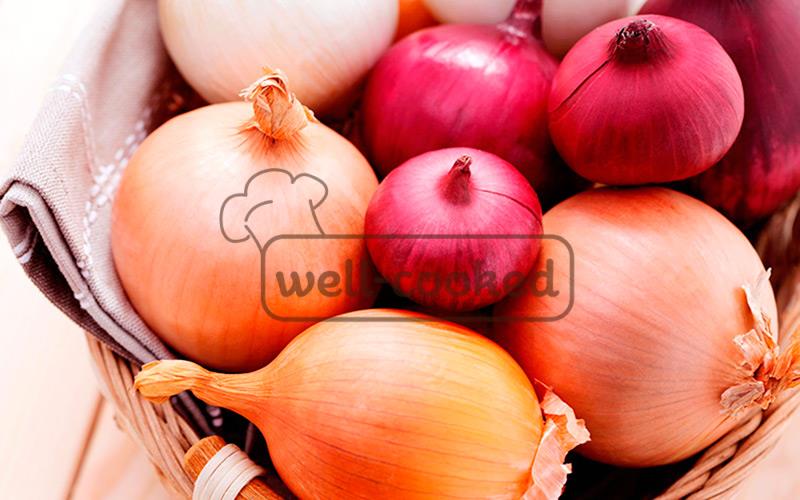 Лук – растение поистине удивительное. Без него не обходится практически ни одна хозяйка. Лук входит в рецептуру многих блюд, его добавляют и в салаты, и в первые блюда, и во вторые. 
В ход идут и зеленые «пѐрышки», и сами луковицы. Мы настолько привыкли к луку, что порой забываем о том, что в любое время года у нас под руками дешѐвое средство борьбы со многими болезнями. 
Кстати, биологи утверждают, что лук является творением человеческих рук, так как дикие его формы до сих пор не найдены в природе. Лук используют весь: и листья и саму луковицу. Его добавляют в качестве вкусового ингредиента в суп, различные соусы и подливы, в фарш, в блюда из мяса и овощей, салаты, грибные блюда, а также при консервации, в колбасную продукцию.Что можно сделать из репчатого лука:ЖаритьТушить и запекатьФаршироватьМариноватьДесерт из лукаваренье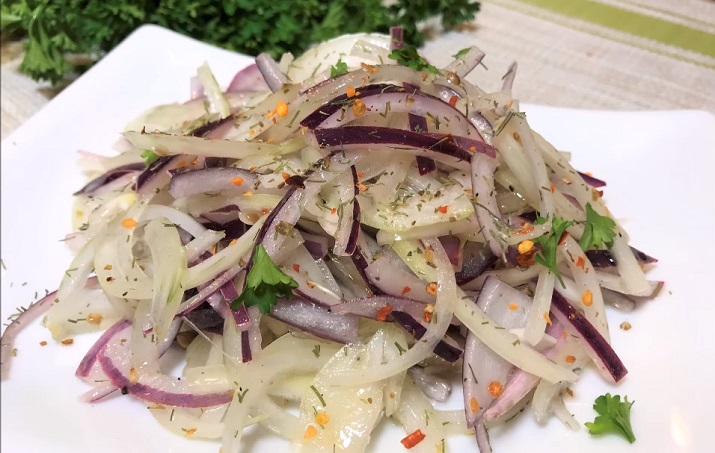 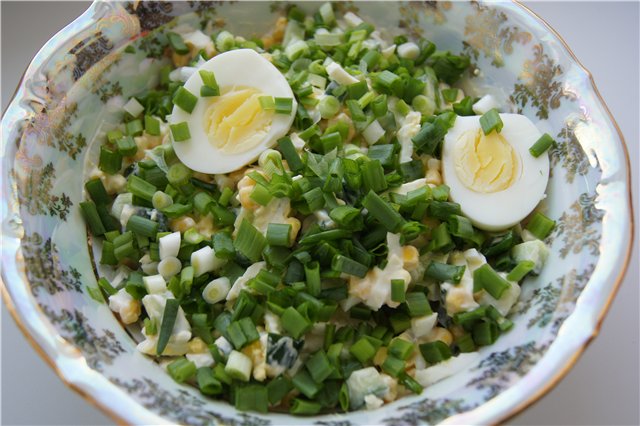 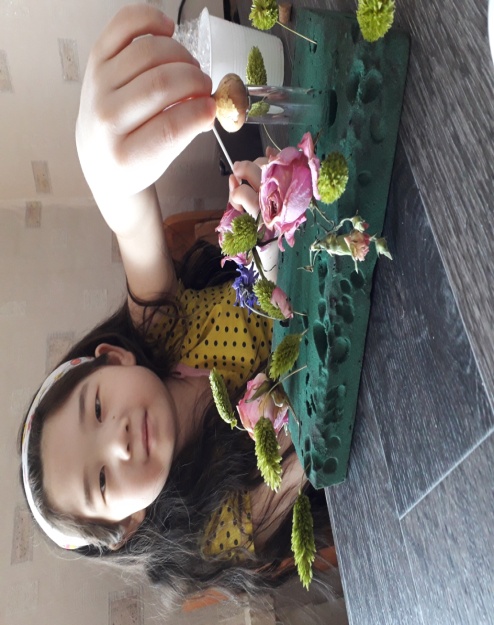 Сажаю лук в воду в стеклянную колбу.  Будем наблюдать как растут корни. Как быстро прорастут перышки у лука. Одновременно посадила лук в землю. Понаблюдаю, где быстрее выйдут перышки. 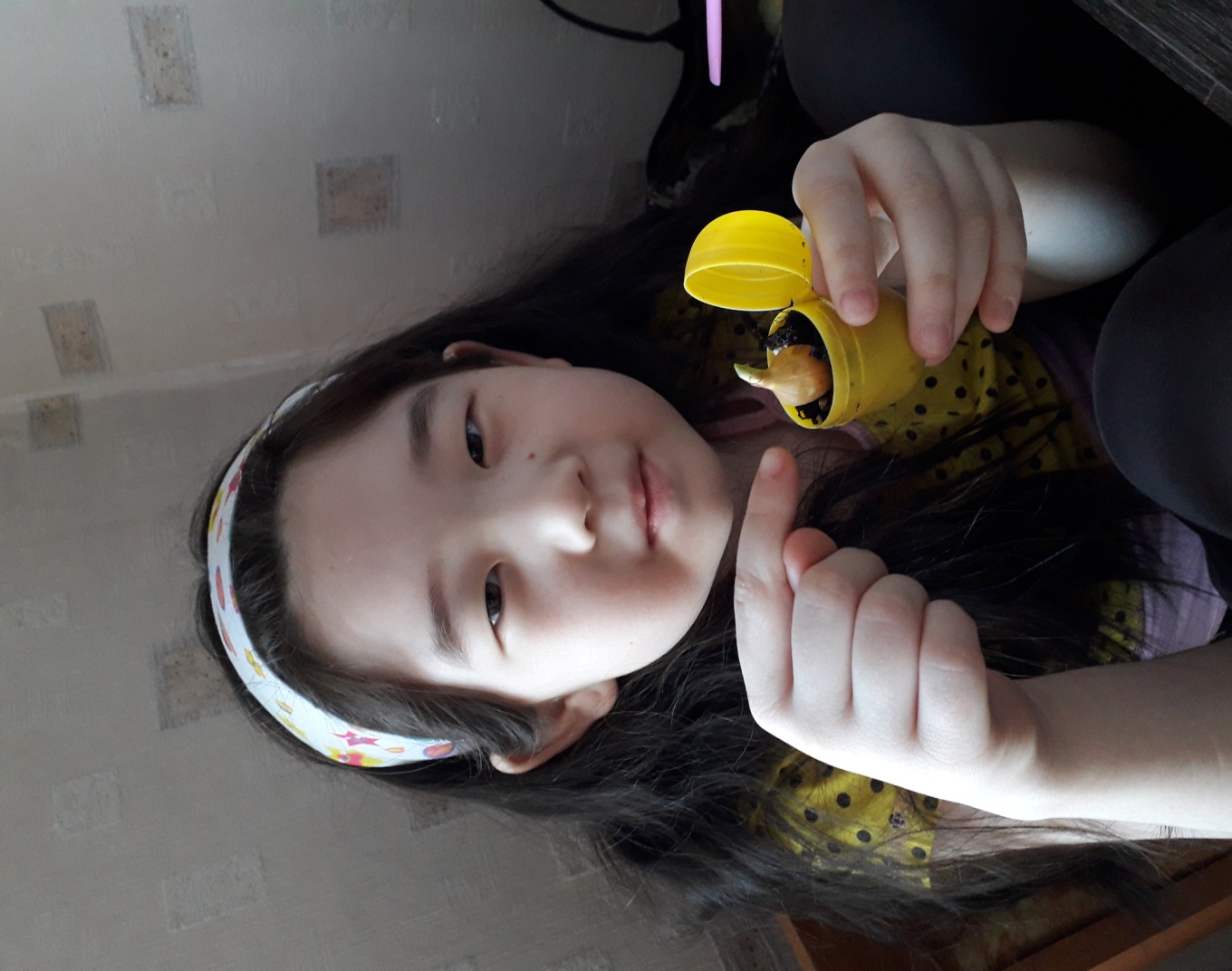 Лук стоит в комнате, т.к не любит прямых солнечных лучей. Перышки от солнечных лучей сгорают. Вот пример. Лук стоял на подоконнике и его листочки (перышки) сгорели. Солнечные лучи сожгли листочки, что очень огорчило меня.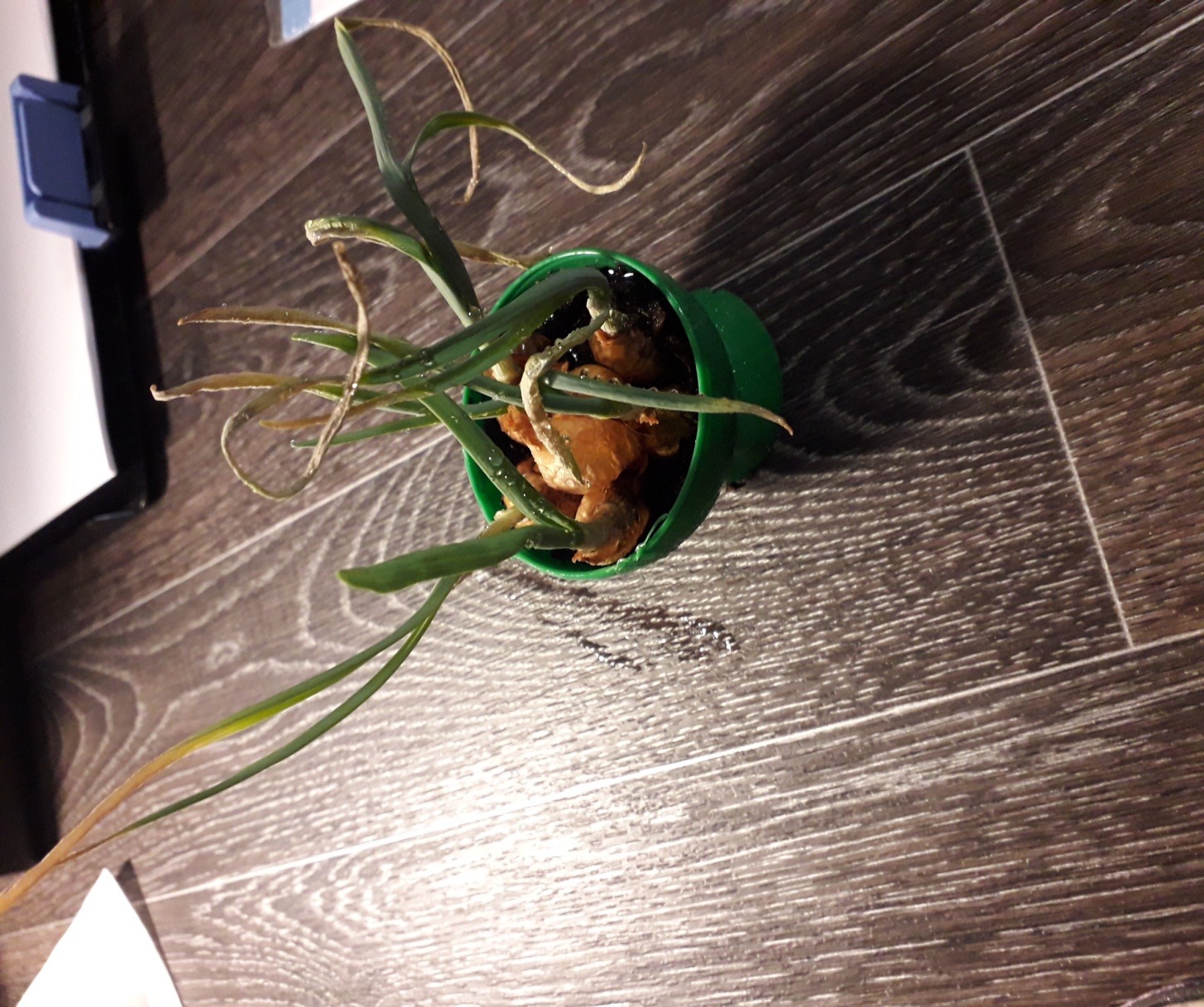 Поливала только опрыскиванием. Лук не любит много воды. 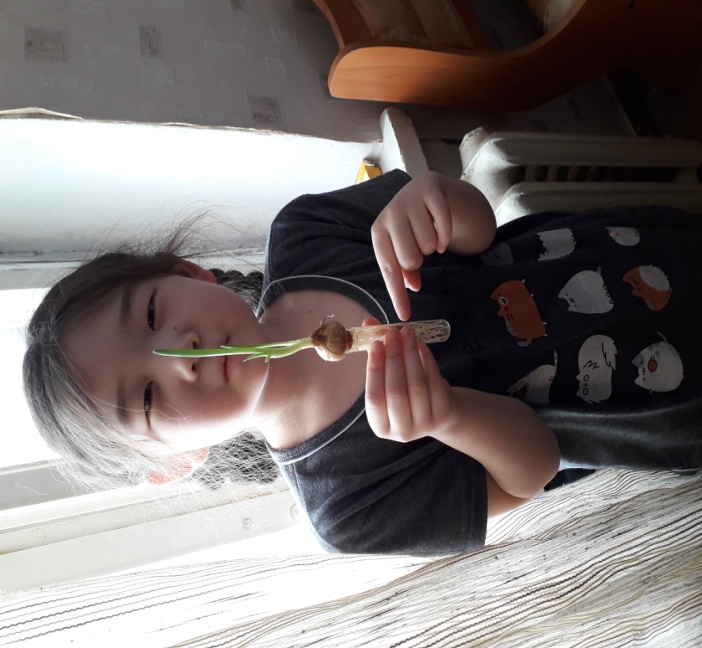 В пробирке, корни начали прорастать уже на 2 день. Лук, который посадили в землю, на 4 день появились перышки ( листья) лука. Каждый день по немного. Было очень интересно наблюдать за луком. Лук росший в пробирке перышки выпустил позже, на 6 день. Вывод: В домашних условиях прорастить лук можно. Лук не любит воду. Поливать только опрыскиванием каждый день. На подоконник под прямые лучи солнца ставить не желательно. Так как перышки лука сгорают.В состав этого популярного овоща входят: фруктоза, сахароза, мальтоза, витамины группы В, минералы натрий, кальций, железо, фосфор, калий, магний, витамин С, яблочная кислота, лимонная кислота, эфирное масло, пектины.Пословицы про лукЛук семь недугов лечит.Тугой лук, — то сердечный друг.Кто ест лук, того бог избавит вечных мук.Облупил, как луковку.Если испечь луковицу прежде, чем лук собран с огорода, то весь лук высохнет. ЗагадкиСидит дед во сто шуб одет,Кто его раздевает,Тот слезы проливает.(Лук)***Птица в норе,Хвост во дворе.Кто перья выдирает,Тот слезы утирает.(Лук)***Говорят, я без застёжек, На мне множество одёжек,Сняли первую одёжку – И заплакали немножко,Оголили все бока – Потекла из глаз река.(Лук)***Вырос на грядке.Горький,  не сладкий.Вас спасёт «от ста недуг»Называется он - ... (Лук)1. история лука2 .виды лука3 .применение лука4. исследование5. пословицы и загадки про лук